Protokoll fra NBfU region Øst årsmøte 2020Dato:		8. mars 2020 
Tid:		11:00
Sted:		Peppes Pizza Sandefjord Sak 1: Åpning 
Møtet ble åpnet av nestleder av NBfU region Øst, William Skauen. Han takket delegatene og observatører for oppmøtet og ønsket velkommen. Han ønsker ekstra velkommen til representantene fra fylkeslagene, og er glad for at så mange fikk muligheten til å komme til Sandefjord for å delta på årsmøtet. Vedtak: Møtet ble lovlig satt klokken 11:20Sak 2: Navneopprop 
Det var 23 stemmeberettigede, 7 observatører og 4 møteassistenter tilstede. Sak 3: Konstituering 
3.1	Valg av dirigent 
	Styrets forslag: Guro Helene Sørdalen 
	Henning Knudsen foreslår Jørgen Støttum som assisterende dirigent under valget. Vedtak: Sørdalen og Støttum ble valgt. 
3.2	Valg av referent 
	Styrets forslag: Silje SolvangVedtak: Solvang ble valgt 
3.3	Valg av protokollunderskrivere
	Silje Solvang foreslår Madelen Eidsten, Madelen takker ja
	Kristoffer Lium foreslår Mikael Bentsen, Mikael takker nei 
	Christian Thon foreslår Ida-Elisabeth, Ida Elisabeth takker ja
3.4	Valg av tellenemnd
	Styret har foreslått Inger Aanesland, Celine Andersen og Fredrik Rose
	Vedtak: Rose, Andersen og Aanesland ble valgtSak 4: Godkjenning av forretningsorden 
Forslag til forretningsorden var sendt deltakerne i forkant av møtet. William Skauen foreslo at simpelt flertall § 7-2 endres til alminnelig flertall. Dette innebærer at et forslag, for å bli vedtatt, krever støtte fra mer enn halvparten av de avgitte stemmer. Vedtak: forretningsorden vedtatt med en endring. Sak 5: Godkjenning av saksliste 
Forslag til saksliste var sendt deltakerne i forkant av møtet. 
Vedtak: Saksliste godkjent 
Sak 6: Årsmelding 2019 
Styrets forslag til årsmelding var sendt deltakerne i forkant av møtet. Silje Solvang innledet. Det som har preget 2019 er effektiv jobbing med klare mål. Styret har hatt fokus på gode rutiner rundt økonomihåndtering, blant annet ved å redusere kostnader. Grunnet gode avtaler med Blindeforbundets fylkeslag, bingoavtale, finansierte kurs og Hurdalsenteret har økonomien gått veldig bra. I 2019 har vi gjennomført 5 kurs, som er: årsmøte, Lisebergtur, Flykurs, Kaffekurs og julebord. Deltakerne ble gitt mulighet til å stille spørsmål til hvert enkelt punkt i årsmeldingen og til årsmeldingen i sin helhet. Vedtak: Årsmelding ble vedtatt.
Sak 7: Godkjenning av regnskap 2019 
Regnskapet var sendt deltakerne i forkant av møtet. Silje Solvang gikk gjennom regionenes nøkkeltall. Regnskapet viser at regionen gikk 228 000 kroner i overskudd. Grunnen til det store overskuddet var blant annet vår nye bingoavtale, eksternt finansierte kurs og god økonomihåndtering. 
Kontobeholdningen den 31.12.2018 var på ca. 397 500. Det ble stilt og besvart spørsmål til regnskapet. 

Vedtak: Årsmøtet tok regnskapet til etterretning. 

Sak 8: Hilsninger 
Alle observatørene fra blindeforbundets fylkeslag ønsket på vegne av fylkeslagene å takke for et fint samarbeid i 2019. De håper på et fortsatt godt samarbeid i mange år fremover. Alle trakk fram at de er veldig stolte og imponerte over hva NBfU har fått til, og aktivitetene vi har gjennomført i 2019, samt planene for 2020. 
Sak 9: Innsendte saker 
Vedtektsendringsforslag til Norges Blindeforbunds landsmøte 2020 

Forslag 1
Forslag: Medlemsmøte 
Forslagsstiller: Henning Knudsen 

Nedenfor følger gjennomgående endringsforslag vedrørende gjennomføringen av organisasjonens landsmøte. I korthet går det ut på å endre møtet fra et delegatmøte, til et medlemsmøte eller åpent landsmøte hvor alle organisasjonens medlemmer kan delta. Alle forslagene må ses under ett, da de henger sammen og det er vanskelig å gjøre endringer i bare deler av vedtektene. Unntaket er forslaget til å stryke §9.4, selv om landsmøtet blir åpent for alle medlemmer kan landsmøtet velge at sentralstyret ikke skal ha stemmerett på landsmøtet. Jeg foreslår at sentralstyret har stemmerett. 

Nedenfor følger først en begrunnelse for hele forslaget, deretter hvilke paragrafer i vedtektene som må endres, med en kort begrunnelse under hver endring. 

Begrunnelse: 
Et landsmøte hvor alle medlemmene kan møte, vil etter min mening øke demokratiet i organisasjonen. Det vil gi rom for at alles mening kan bli hørt, og at alle som ønsker det kan være med på å påvirke politikken i organisasjonen og hvilken vei vi går fremover. Dette er også den løsningen de har valgt i de andre skandinaviske landene. 

I dag kan hver region kun stille med seks delegater på landsmøtet. Dette gjør at i de regionene hvor flere enn seks personer ønsker å delta på landsmøtet, vil ikke alle kunne være med å bestemme. Modellen begrenser altså engasjerte medlemmers mulighet til å delta på landsmøtet og vi går glipp av deres synspunkter og stemmer. 

I tillegg til dette er modellen med likt antall delegater pr. region ikke spesielt demokratisk da det gjør at regioner med mange medlemmer får færre delegater pr. medlem enn de som har få medlemmer. Om alle medlemmer har muligheten til å delta med stemmerett vil landsmøtet bestå av de som er engasjerte, uavhengig av hvilken region de tilhører. 

Et landsmøte der alle medlemmene i NBfU kan delta, er slik jeg ser det, den eneste modellen som gjør at alle medlemmer har like store muligheter til å kunne fremme sine tanker og sin stemme, uansett hvor de bor i Norge. 

En endring til medlemsmøte har likevel enkelte utfordringer: 

1. Økonomi: 
Det er vanskelig å anslå om det vil bli dyrere, og i tilfelle hvor mye. Det kommer an på hvor mange flere som vil være med. Et av grepene for å senke kostnadene er at påmeldingsfristen i §9.2 utvides. En eventuell kostnadsøkning kan også minskes ved å finne rimeligere overnattingsløsninger. Det er samtidig viktig å understreke at det er engasjerte medlemmer som skaper en ungdomsorganisasjon, og dette er i de aller fleste tilfeller verdt å betale for. 

2. Tidsbruk: 
Det kan være at vi får det mer «travelt» i løpet av våre møter enn slik det er nå, dersom vi får flere engasjerte medlemmer på møtet. Dette vil kunne gjøre at vi må ha mer av debattene i grupper, eller andre former for taletid. Jeg tror ikke denne endringen vil føre til at økningen i tidsbruk blir spesielt stor. Når et landsmøte i NBfU tar lang tid, skyldes det som regel heller at det er mange saker som skal behandles. Det er samtidig viktig å påpeke at en eventuell økning av tidsbruk vil skyldes at flere medlemmer får sagt sin mening, noe som er hele poenget med forslaget. 

Selv om disse utfordringene må tas i betraktning, vil en endring i modellen gi så mange demokratiske fordeler at det vil være den løsningen som passer NBfU best som organisasjon. Alle medlemmer som har engasjement for organisasjonens fremtid bør få komme på landsmøtet. 

Organisasjonen vår har få medlemmer, vi bør ikke utelukke noen. 

Det ble votert om regionen mente at vi bør ha medlemsmøte eller delegatmøte. 
Ja til medlemsmøte: 15
Ja til dagens delegatordning: 6
Avstår: 2 Forslag 2: 
Forslagsstiller: Helene Romset og Mariam Tartousi 

§ 9.4
Type forslag: Strykningsforslag 
Dagens ordlyd: Styret har ikke stemmerett i noen saker på landsmøtet. 

Begrunnelse: Hele Romset og Mariam Tartousi fremmer forslaget subsidiært, og vil behandles dersom forslaget om medlemsmøte faller. 

Det ble stemt over hva regionen mener om forslag 2
Stemmer for forslaget: 3
Stemmer mot forslaget: 14
Avstår: 6 

Sak 10: Aktivitetsplan 2019 
Henning Knudsen orienterte om styrets syn på aktivitetsplanen for 2020. Det ble søkt om to eksterne kurs for 2020 som er innvilget for 335 000 kroner. Dette er et flytte hjemmefra kurs og friluftslivskurs. I tillegg skal vi fortsette å søke midler fra Funkis voksenopplæringsmidler og har også fått HELFO døgn på julebordet 2019 på Hurdalsenteret. 

Aktivitetsplan 2019 
Lisebergtur: 1-3. mai 2020 
Flytte hjemmefra kurs: 12-14. juni 2020 
Kaffekurs: 21 – 23. august 2020 
Julebord: 4 – 6. desember 2020 

Det ble åpnet diskusjon rundt fremtidige aktiviteter medlemmene ønsker avholdt. Forslag var: Spa- og yogakurs Ubåtkurs Curling Ridetur over HardangerviddaKajakkurs SvømmekursSpillkvelderFallskjermhopping BåtferdTandemkursØkonomikurs Poledance kurs Sommerland i BøGoalballkursFotballkursTusenfrydNordlyssafari Bartenderkurs Vedtak: aktivitetsplan for 2020 ble vedtattSak 10: budsjett 2019 
Forslag til budsjett var sendt til deltagerne i forkant av møtet. Silje Solvang innledet. Totale inntekter er 529 700 kroner. Budsjetterte utgifter er 5773 219. Dette utgjør et resultat på underskudd på 43 519 kroner.

Årsmøtet åpnet til innvendinger og diskusjoner. 
Henning Knudsen foreslår å sette av 15 000 kroner til diverse kveldsaktiviteter gjennom året. 
Vedtak: Årsmøtet vedtok budsjettet med en endring. Sak 11: Valg 
11.1	Valg av regionens styre
	Før valg ble det foretatt navneopprop. Det var totalt 23 stemmeberettiget tilstede. 

	Leder (1 år) 
	Valgkomiteens innstilling: ingen innstilling. 
	Nicolai Lundquist foreslår Thomas Peelen, Peelen takker ja (12) 
	Guro Helene Sørdalen foreslår Christian Thon, Thon takker ja (11) Vedtak: Peelen valgt. Nestleder (2 år) 
William Skauen er gjensittende. 
Vedtak: Skauen valgt ved akklamasjon 
3. Styremedlem (2 år)
Valgkomiteens innstilling: Silje Solvang (21) 
Ida Elisabeth foreslår Vivian Nut, Vivian takker ja (1) 
Vedtak: Solvang valgt 
4. styremedlem (1 år) 
Valgkomiteens innstilling: Guro helene Sørdalen 
Vedtak: Sørdalen valgt med akklamasjon 

5. Styremedlem (1 år)
Valgkomiteens innstilling: Ingvild Grimstad (12) 
Kristoffer Lium foreslår Christian Thon, Christian takker ja (10) 
Vivian Nuth foreslår Vivian (1)
Vedtak: Grimstad valgt
 Varamedlem (1 år)
Valgkomiteens innstilling: Emilie Wien (8)Silje Solvang foreslår Christian Thon, Christian takker ja (15)
Vedtak: Thon valgt Styret sammensetting ble da følgende: 
Leder:			Thomas Peelen Nestleder:			William SkauenStyremedlem:		Silje SolvangStyremedlem:		Guro Helene SørdalenStyremedlem:		Ingvild GrimstadVaramedlem:		Vegard JohannesenVaramedlem:		Christian Thon11.2	Valg av valgkomite	Valgkomiteen velges for ett år. 	Leder
	Valgkomiteens innstilling: Ingen
	William Skauen foreslår Henning Knudsen, Knudsen takker ja. 
	Vedtak: Henning Knudsen valgt ved akklamasjon 
	Medlem
	Valgkomiteens innstilling: Alexander Riseng 
	Vedtak: Riseng valgt ved akklamasjon 

	Medlem 
	Valgkomiteens innstilling: Live Spiten (5) 
	Trond Martin foreslår Trond Martin (18) 
	Vedtak: Trond Martin valgt 
	Varamedlem
	Thomas Peelen foreslår Ida Elisabeth (11) 
	Alexander Riseng foreslår Frida Olsen (10) 
	Vedtak: Ida Elisabeth valgt Valgkomiteens sammensetning ble da følgende: 
	Leder: 		Henning Knudsen
	Medlemmer:	Alexander Riseng og Trond Martin 
	Varamedlem:	Ida Elisabeth Thoresen 11.3	Valg av landsmøtedelegater 	Delegat
	Silje Solvang foreslår Guro Helene Sørdalen, Sørdalen takker ja 
	Vedtak: Sørdalen valgt med akklamasjon 	Delegat
	Thomas Peelen foreslår William Skauen, Skauen takker ja 
	Vedtak: Skauen valgt 	Delegat
	Guro Helene Sørdalen foreslår Kristoffer Lium, Lium takker ja  
	Vedtak: Lium valgt  Delegat
	Silje Solvang foreslår Christian Thon, Thon takker ja 
	Vedtak: Thon valgt 

	Delegat
	William Skauen foreslår Vegard Johannesen 
	Vedtak: Johannesen valgt 

 Delegat
Silje Solvang foreslår Trond Martin Hauge (10)
Guro Helene foreslår Ingvild Grimstad (4) 
Thomas Peelen foreslår Thomas Peelen (6) 
Nivolai Lundquist foreslår Vivian Nuth (4) 
Blanke stemmer (2) 
Trond Martin Hauge og Thomas Peelen fikk flest stemmer og på grunn av alminnelig flertall stemmes det på nytt mellom disse. 

	Omvalg
Trond Martin Hauge (12) 
	Thomas Peelen (10) 	Vedtak: Hauge valgt 	
	Varadelegat
	Marissa Dammen foreslår Frida Olsen, Olsen takker ja
	Vedtak: Olsen valgt. 
Følgende ble da valgt som delegater: 
1. Guro Helene Sørdalen
2. William Skauen 
3. Christian Thon 
4. Trond Martin Hauge 
5. Kristoffer Lium 
6. Vegard Ramstad 
Møtende varadelegat: Frida Olsen 
Styret gis fullmakt til å finne eventuelle andre varaer dersom flere blir syke. 

Sak 12: avslutning 
Møtet ble avsluttet av nyvalgt leder, Thomas Peelen, som takket for tillitten og et konstruktivt årsmøte. 

Vedtak: Møtet hevet kl. 14:20. 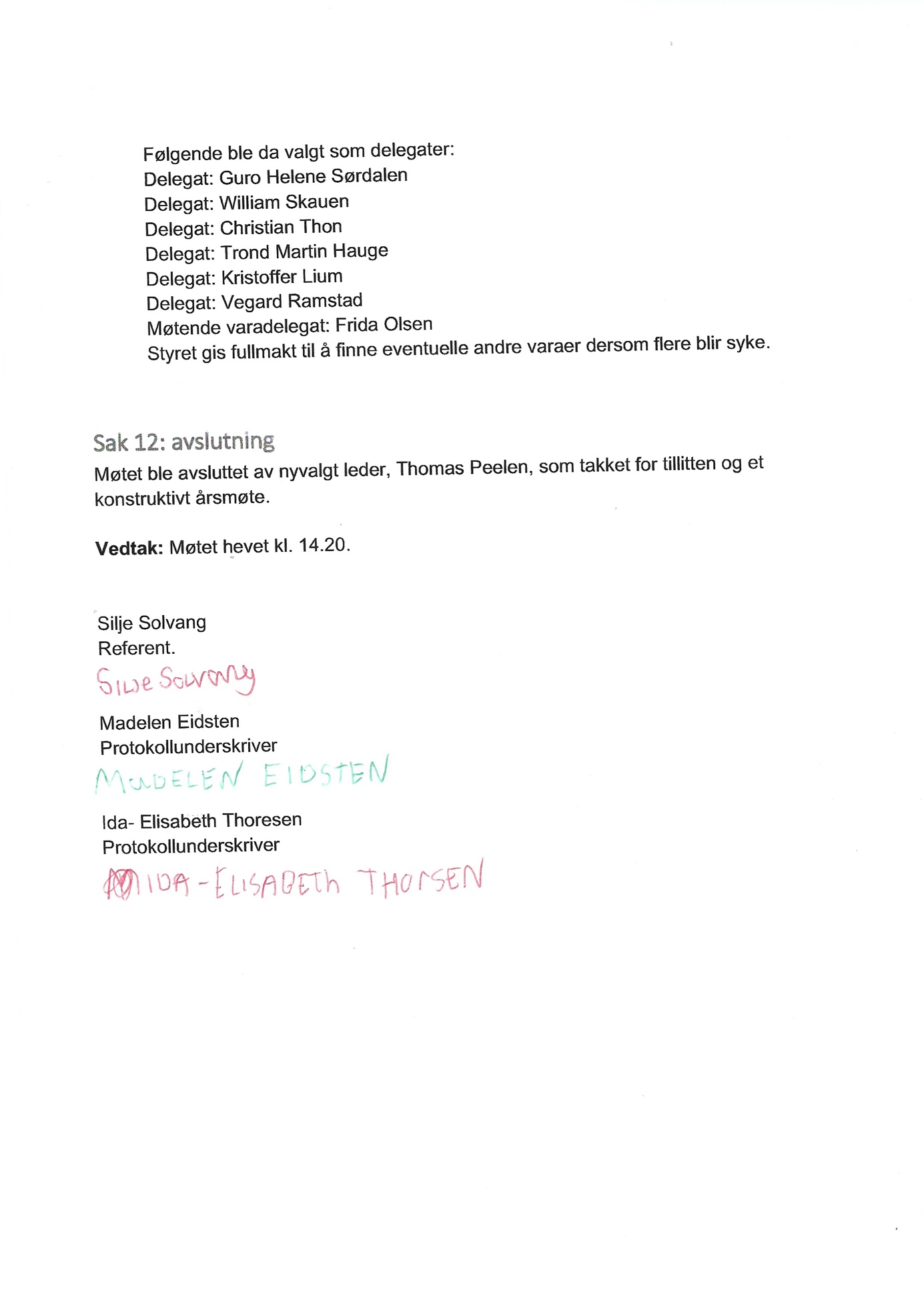 